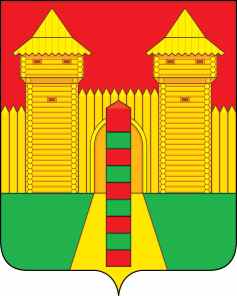 АДМИНИСТРАЦИЯ  МУНИЦИПАЛЬНОГО  ОБРАЗОВАНИЯ «ШУМЯЧСКИЙ   РАЙОН» СМОЛЕНСКОЙ  ОБЛАСТИПОСТАНОВЛЕНИЕот 14.10.2021г. № 449          п. ШумячиВ соответствии с Земельным кодексом, решением Шумячского районного Совета депутатов от 26.10.2012 № 84 «Об утверждении Положения о регулировании земельных отношений на территории муниципального образования «Шумячский район» Смоленской области», на основании заявления ШПМУП «Информационно-расчетный центр» от 30.09.2021г. № 12Администрация муниципального образования «Шумячский район» Смоленской областиП О С Т А Н О В Л Я ЕТ:                 1. Предоставить в аренду на новый срок 11(одиннадцать) месяцев Шумячскому поселенческому муниципальному унитарному предприятию «Информационно-расчетный центр»: - земельный участок из земель населенных пунктов с кадастровым номером 67:24:0190209:60, находящийся по адресу: Смоленская область, р-н Шумячский, п. Шумячи, ул. Советская, д. 66/2 (далее – Участок), для использования в целях – для размещения объектов торговли, общей площадью 394 (триста девяносто четыре) кв.м.; - земельный участок из земель населенных пунктов с кадастровым номером 67:24:0190209:61, находящийся по адресу: 216410, Российская Федерация, Смоленская область, Шумячский район, поселок Шумячи, улица Советская, дом 66/1 (далее – Участок), для использования в целях – под ярмарку, общей площадью 2088 (две тысячи восемьдесят восемь) кв.м.2. Отделу экономики и комплексного развития Администрации муниципального образования «Шумячский район» Смоленской области подготовить проект договора аренды Участков. Глава муниципального образования «Шумячский район» Шумячский район                                                             А.Н. ВасильевО предоставлении в аренду ШПМУП «Информационно-расчетный центр» земельных участков, государственная собственность на которые не разграничена, на новый срок